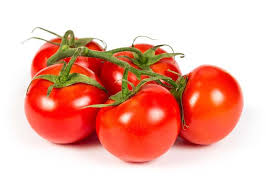 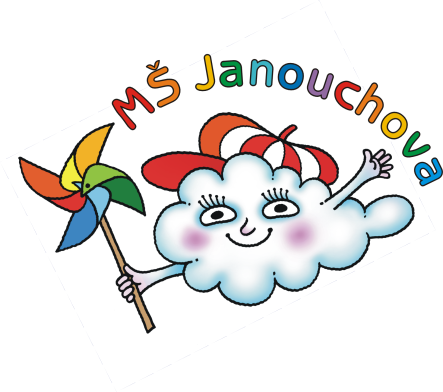 JÍDELNÍ LÍSTEKOD 26. 2. 2023 DO 1. 3. 2023STRAVA JE URČENA K OKAMŽITÉ SPOTŘEBĚ.ZMĚNA JÍDELNÍČKU JE VYHRAZENA.Pavla Maršálková			Helena Zímová		Šárka Ryšavávedoucí kuchařka			vedoucí kuchařka		vedoucí školní jídelnyjídelna Janouchova			jídelna ModletickáČerstvé ovoce, zelenina a bylinky jsou v jídelním lístku zvýrazněny modře.Dbáme na dodržování pitného režimu, po celý den je dětem nabízen mírně oslazený ovocný čaj a voda.PŘESNÍDÁVKAOBĚDSVAČINA26. 2.rybí pomazánka, chléb, kapie, čaj s citrónem(1,4)zelná polévka s bramboremnudle s tvarohem, jablko, mléko(1,7)chléb, pomazánkové máslo, mrkev, mléko(1,7)27. 2.houska, džemové máslo, pomeranč, mléko(1,7) fazolový krém s houstičkoukuřecí přírodní plátek, bramborová kaše, rajský salát, ovocný čaj(1,7)dalamánek, tvarohová pomazánka s lahůdkovou cibulkou, ředkvičky, ovocný čaj(1,7)28. 2.chléb, máslo, strouhaný sýr, kedlubna, bílá káva(1,7)polévka z míchané zeleninyhamburská vepřová kýta, houskový knedlík, hruška, ovocný salát(1,3,7,9)chléb, pomazánka z tuňáka, mandarinka, čaj s citrónem(1,4)29. 2.slunečnicový chléb, sýrová pomazánka s mrkví, paprika, mléko(1,7)zeleninová krémová polévka s červenou řepoumexický guláš, hrášková rýže, ovocný salát s kiwi, čaj(1,7,9)ovocný jogurt, rohlík, jablko, ovocný čaj(1,7)1. 3.chléb, vaječná pomazánka, rajčátko, mléko(1,3,7)zeleninová polévka s játrovou rýžíkvětákové řízečky pečené v troubě, brambor, okurkový salát, ovocný čaj(1,3,7,9)chléb s máslem, banán, čaj, mléko(1,7)